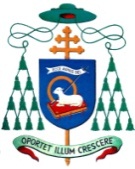 Mons. Giovan Battista PichierriARCIVESCOVOdi TRANI - BARLETTA - BISCEGLIETITOLARE di NAZARETHGIORNATA MONDIALE DEL MIGRANTE E DEI RIFUGIATI 17 gennaio 2016Carissimi fratelli e sorelle,la Giornata Mondiale del Migrante e dei Rifugiati ha nel messaggio del Papa Francesco un’intonazione particolare in questo Anno Straordinario della Misericordia: “Migranti e rifugiati ci interpellano. La risposta del Vangelo della misericordia”. É dovere di tutti i cristiani leggere i documenti del magistero ordinario del Papa. Per cui, non mi permetto di sintetizzare il messaggio, ma invito a leggerlo per intero, estraendolo da internet www.vatican.va nella sezione Messaggi.	Vi offro qualche dato concreto relativo all’impegno della nostra arcidiocesi relativo alla pastorale dei migranti e dei rifugiati.	In una rilevazione richiesta dalla segreteria della CEI, la Caritas diocesana e la Commissione migranti ha rilevato questa situazione:Una struttura di “prima accoglienza richiedenti asilo” convenzionata con la Prefettura BAT per 60 ospiti, presso la Fondazione Villaggio del Fanciullo in Trinitapoli;Un centro di prima accoglienza “Casa della speranza” presso la parrocchia San Ferdinando Re in San Ferdinando di Puglia con la possibilità di 12 posti.Abbiamo in corso l’impegno di ristrutturazione della Casa di carità “don Giuseppe Rossi” in Trani, per l’allestimento di un dormitorio con la disponibilità di 25 posti letto.Personalmente ed insieme con voi provvederemo all’arredo della struttura.Il fenomeno delle migrazioni perdura nel tempo e si corre il rischio dell’assuefazione dinanzi alle immagini drammatiche trasmesse dalla TV, per cadere nell’indifferenza. Papa Francesco interviene e ci dice: «Su questo è indispensabile che l’opinione pubblica sia informata in modo corretto, anche per prevenire ingiustificate paure e speculazioni sulla pelle dei migranti. Nessuno può fingere di non sentirsi interpellato dalle nuove forme di schiavitù gestite da organizzazioni criminali che vendono e comprano uomini, donne e bambini come lavoratori forzati nell’edilizia, nell’agricoltura, nella pesca o in altri ambiti di mercato. Quanti minori sono tutt’oggi costretti ad arruolarsi nelle milizie che li trasformano in bambini soldato! Quante persone sono vittime del traffico d’organi, della mendicità forzata e dello sfruttamento sessuale! Da questi aberranti crimini fuggono i profughi del nostro tempo, che interpellano la Chiesa e la comunità umana affinché anch’essi, nella mano tesa di chi li accoglie, possano vedere il volto del Signore «Padre misericordioso e Dio di ogni consolazione» (2 Cor 1,3)». Esorto insieme con il Papa a pregare, perché si aprano i cuori dei cristiani all’accoglienza e alla condivisione dei fratelli richiedenti ospitalità. È opportuno di tanto in tanto celebrare la santa Messa per i migranti; per i profughi e gli esuli; e di esercitare la carità verso i forestieri tenendo presente quello che ci dice Gesù: «ero straniero e mi avete accolto » (Mt 25,35).	La Vergine Maria, madre dei migranti e dei rifugiati; san Giuseppe custode e patrono di tutto il genere umano ci aiutino ad essere «Chiesa-famiglia aperta all’accoglienza di quanti bussano alle nostre porte».	Vi benedico con affetto. Trani, 11 gennaio 2016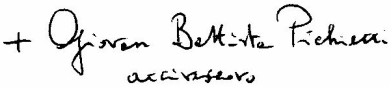 